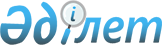 Об утверждении квалификационных требований На административные государственные должности корпуса "Б"
					
			Утративший силу
			
			
		
					Решение акима сельского округа Майлыкент Тюлькубасского района Туркестанской области от 30 мая 2023 года № 62. Утратило силу решением акима сельского округа Майлыкент Тюлькубасского района Туркестанской области от 3 января 2024 года № 01
      Сноска. Утратило силу решением акима сельского округа Майлыкент Тюлькубасского района Туркестанской области от 03.01.2024 № 01 (вводится в действие со дня его первого официального опубликования).
      В соответствии с пунктом 4 статьи 17 Закона Республики Казахстан "О государственной службе Республики Казахстан" и приказом Председателя Агентства Республики Казахстан по делам государственной службы от 5 апреля 2023 года за № 71 "Об утверждении Типовых квалификационных требований к административным государственным должностям корпуса "Б" РЕШИЛ:
      1. Утвердить прилагаемые квалификационные требования к административным государственным должностям коммунального государственного учреждения "Аппарат акима Майлыкентского сельского округа акимата Тюлькубасского района " (10 приложений).
      2. Контроль за исполнением настоящего решения оставляю за собой.
      3. Настоящее решение вводится в действие со дня его первого официального опубликования. Квалификационные требования к должности заместитель акима Майлыкентского сельского округа категория Е – G – 1, 2 едениц №02-1, 02-2 Квалификационные требования к должности советник акима Майлыкентского сельского округа категория Е – G – 2, 1 еденица №03-1 Квалификационные требования к должности Главного специалиста аппарата акима Майлыкентского сельского округа категория Е – G – 3, 1 еденица №03-2 Квалификационные требования к должности Главного специалиста аппарата акима Майлыкентского сельского округа категория Е – G – 3, 2 еденица №03-3, №03-8 Квалификационные требования к должности Главного специалиста аппарата акима Майлыкентского сельского округа категория Е – G – 3, 1 еденица №03-4 Квалификационные требования к должности Главного специалиста аппарата акима Майлыкентского сельского округа категория Е – G – 3, 1 едениц №03-5 Квалификационные требования к должности Помощника акима Майлыкентского сельского округа категория Е – G – 2, 1 едениц №03-6 Квалификационные требования к должности Главного специалиста аппарата акима Майлыкентского сельского округа категория Е – G – 3, 2 едениц №03-7, №03-11 Квалификационные требования к должности Главного специалиста аппарата акима Майлыкентского сельского округа категория Е – G – 3, 1 еденица №03-9 Квалификационные требования к должности Главного специалиста аппарата акима Майлыкентского сельского округа категория Е – G – 3, 2 еденица №03-10, №03-12
					© 2012. РГП на ПХВ «Институт законодательства и правовой информации Республики Казахстан» Министерства юстиции Республики Казахстан
				
      Аким

К.Ахметов
Приложение 1
к решению акима 
Майлыкентского сельского округа
за № 62 "30" мая 2023 г.
Показатели
Требования
По образованию
Послевузовское или высшее либо послесреднее или техническое и профессиональное образование 
О необходимых компетенциях
Должен соответствовать типовым квалификационным требованиям административным государственным должностям корпуса "Б"
По опыту работы
Должен соответствовать типовым квалификационным требованиям административным государственным должностям корпуса "Б"Приложение 2
к решению акима 
Майлыкентского сельского округа
за № 62 "30" мая 2023 г.
Индикаторы
Требования
По образованию
Послевузовское или высшее либо послесреднее или техническое и профессиональное образование;
О необходимых компетенциях
Должен соответствовать типовым квалификационным требованиям административным государственным должностям корпуса "Б"
По опыту работы
Должен соответствовать типовым квалификационным требованиям административным государственным должностям корпуса "Б"Приложение 3
к решению акима 
Майлыкентского сельского округа
за № 62 "30" мая 2023 г.
Индикаторы
Требования
По образованию
Послевузовское или высшее либо послесреднее или техническое и профессиональное образование 
О необходимых компетенциях
Должен соответствовать типовым квалификационным требованиям административным государственным должностям корпуса "Б"
По опыту работы
Должен соответствовать типовым квалификационным требованиям административным государственным должностям корпуса "Б"Приложение 4
к решению акима 
Майлыкентского сельского округа
за № 62 "30" мая 2023 г.
Индикаторы
Требования
По образованию
1. Послевузовское или высшее либо послесреднее или техническое и профессиональное образование 
О необходимых компетенциях
Должен соответствовать типовым квалификационным требованиям административным государственным должностям корпуса "Б"
По опыту работы
Должен соответствовать типовым квалификационным требованиям административным государственным должностям корпуса "Б"Приложение 5
к решению акима 
Майлыкентского сельского округа
за № 62 "30" мая 2023 г.
Индикаторы
Требования
По образованию
1. Послевузовское или высшее либо послесреднее или техническое и профессиональное образование 
О необходимых компетенциях
Должен соответствовать типовым квалификационным требованиям административным государственным должностям корпуса "Б"
По опыту работы
Должен соответствовать типовым квалификационным требованиям административным государственным должностям корпуса "Б"Приложение 6
к решению акима 
Майлыкентского сельского округа
за № 62 "30" мая 2023 г.
Индикаторы
Требования
По образованию
Послевузовское или высшее либо послесреднее или техническое и профессиональное образование 
2. Бизнес и управление (экономика, бухгалтерский учет и аудит, финансы).
О необходимых компетенциях
Должен соответствовать типовым квалификационным требованиям административным государственным должностям корпуса "Б"
По опыту работы
Должен соответствовать типовым квалификационным требованиям административным государственным должностям корпуса "Б"Приложение 7
к решению акима 
Майлыкентского сельского округа
за № 62 "30" мая 2023 г.
Индикаторы
Требования
По образованию
Послевузовское или высшее либо послесреднее или техническое и профессиональное образование 
О необходимых компетенциях
Должен соответствовать типовым квалификационным требованиям административным государственным должностям корпуса "Б"
По опыту работы
Должен соответствовать типовым квалификационным требованиям административным государственным должностям корпуса "Б"Приложение 8
к решению акима 
Майлыкентского сельского округа
за № 62 "30" мая 2023 г.
Индикаторы
Требования
По образованию
Послевузовское или высшее либо послесреднее или техническое и профессиональное образование 
О необходимых компетенциях
Должен соответствовать типовым квалификационным требованиям административным государственным должностям корпуса "Б"
По опыту работы
Должен соответствовать типовым квалификационным требованиям административным государственным должностям корпуса "Б"Приложение 9
к решению акима 
Майлыкентского сельского округа
за № 62 "30" мая 2023 г.
Индикаторы
Требования
По образованию
Послевузовское или высшее либо послесреднее или техническое и профессиональное образование 
2. Право.
О необходимых компетенциях
Должен соответствовать типовым квалификационным требованиям административным государственным должностям корпуса "Б"
По опыту работы
Должен соответствовать типовым квалификационным требованиям административным государственным должностям корпуса "Б"Приложение 10
к решению акима 
Майлыкентского сельского округа
за № 62 "30" мая 2023 г.
Индикаторы
Требования
По образованию
Послевузовское или высшее либо послесреднее или техническое и профессиональное образование 
О необходимых компетенциях
Должен соответствовать типовым квалификационным требованиям административным государственным должностям корпуса "Б"
По опыту работы
Должен соответствовать типовым квалификационным требованиям административным государственным должностям корпуса "Б"